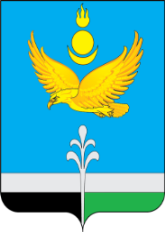 РОССИЙСКАЯ ФЕДЕРАЦИЯИРКУТСКАЯ ОБЛАСТЬНУКУТСКИЙ РАЙОНАДМИНИСТРАЦИЯМУНИЦИПАЛЬНОГО ОБРАЗОВАНИЯ «НУКУТСКИЙ РАЙОН»РАСПОРЯЖЕНИЕ 19 февраля 2024                                                   № 66                                        п. НовонукутскийО внесении изменений в распоряжение Администрации  муниципального образования «Нукутский район» от 10.01.2024 г. №7«О создании организационного комитетапо подготовке и проведению на территориимуниципального образования «Нукутский район»мероприятий, посвященных Году семьи» В целях подготовки и проведения на территории муниципального образования «Нукутский район» мероприятий, посвященных Году семьи, в целях популяризации государственной политики в сфере защиты семьи, сохранения традиционных семейных ценностей, на основании Указа Президента Российской Федерации от 22.11.2023 № 875
"О проведении в Российской Федерации Года семьи", руководствуясь статьёй 35 Устава муниципального образования «Нукутский район»:ПОСТАНОВЛЯЕТ:Внести в распоряжение  Администрации муниципального образования «Нукутский район» от 10.01.2024 г.  №7 «О создании организационного комитета по подготовке и проведению на территории муниципального образования «Нукутский район» мероприятий, посвященных Году семьи» следующие изменения: Приложение № 1 изложить в новой редакции согласно Приложению № 1 к настоящему распоряжению.Опубликовать настоящее распоряжение в районной газете «Свет Октября» и разместить на официальном сайте муниципального образования «Нукутский район».Контроль за исполнением настоящего распоряжения оставляю за собой.                Мэр                                                                                                  А.М. Платохонов     Приложение №1к распоряжению Администрации МО «Нукутский район»от 19.02.2024  № 66СОСТАВорганизационного комитета по подготовке и проведениюна территории муниципального образования «Нукутский район» мероприятий, посвященных Году семьиПредседатель комиссии:  - Платохонов А.М. – мэр МО «Нукутский район»Секретарь комиссии: - Николаева С.Р. – заведующий сектором по вопросам семьи и детства и защите их прав Администрации муниципального образования  «Нукутский район»;Члены комиссии:- Изыкенова Т.Я. - директор ОГБУ «Управление социальной защиты населения  социального обслуживания по Нукутскому району» (по согласованию);- Горохова В.И. – начальник Отдела образования Администрации муниципального образования «Нукутский район»;- Замбылова И.Л. – главный врач ОГБУЗ «Нукутская РБ» (по согласованию);     - Андреева Е.В.. –вр.и.о  начальника отдела по молодежной политике и спорту Администрации муниципального образования «Нукутский район»;- Зурбанова Ю.Р. – вр.и.о. начальника организационного отдела Администрации муниципального образования «Нукутский район»;- Баторов К.М. – председатель Думы муниципального образования «Нукутский район»; - Ефремова Н.М. – председатель Совета женщин муниципального образования «Нукутский район»; - Баертуев А.Т. – председатель Совета Отцов муниципального образования «Нукутский район»;- Гусева Л.Т. – председатель Совета ветеранов муниципального образования «Нукутский район»;- Даганеев Л.С. – директор МКУ «Центр развития культуры Нукутского района»;- Шараганов А.П. – главный редактор «Свет Октября»; - Кархова О.Н. –  консультант отдела по Аларскому и Нукутскому районам службы ЗАГС Иркутской области;- Игнатова Н.Н. – председатель местного отделения РДДМ «Движение первых»;- Платохонова А.А. – муниципальный координатор проекта «Навигаторы детства» в Нукутском районе;- Шаракшинова Е.А. –заведующий сектором по кадрам Администрации МО «Нукутский район»;- Шобоева Н.К. – директор  МКУК «Новонукутский краеведческий музей»;- Шарапова О.Ю. – начальник Нукутского филиала ОГКУ КЦ Иркутской области;- Прудников Ю.В. - глава муниципального образования «Новонукутское»;- Бунина Е.М. - глава муниципального образования «Алтарик»;- Омотхонов Р.Л.  - глава муниципального образования «Целинный»;- Федоров В.Г. - глава муниципального образования «Новоленино»;- Атутова М.Г. - глава муниципального образования «Хадахан»;- Занхоев В.Ф. - глава муниципального образования «Хареты»;- Данилов И.М. . - глава муниципального образования «Шаратское»;- Имегенов В.А. - глава муниципального образования «Закулей»;- Кудак А.И. - глава муниципального образования «Первомайское»;- Тапхаров В.Г. - глава муниципального образования «Нукуты».Лист согласованияк проекту постановления от ____ ________ годао внесении изменений в распоряжение Администрации МО «Нукутский район» от 10.01.2024 №7 «О создании организационного комитета по подготовке и проведению на территориимуниципального образования «Нукутский район» мероприятий, посвященных Году семьи»Подготовил:Заведующий сектором по вопросамсемьи и детства и защите их прав  Администрации МО «Нукутский район»           ______________         С.Р. Николаева                                                                                         (подпись)Согласовано:Гл. специалист -  юрист юридическогоотдела Администрации МО «Нукутский район»  _______________                                                                                           (подпись)Перечень организаций, должностных лиц, которым надлежит разослать постановление:всем членам комиссии – по 1 зкз. 